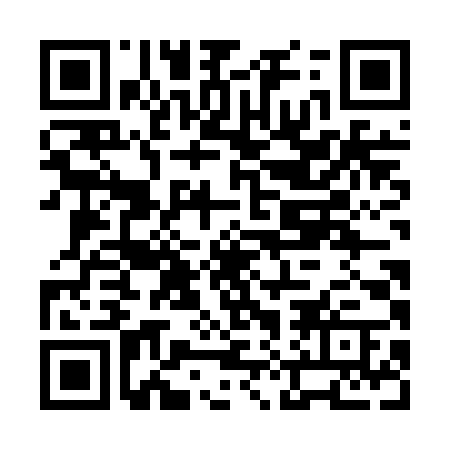 Ramadan times for Khalibania, BangladeshMon 11 Mar 2024 - Wed 10 Apr 2024High Latitude Method: NonePrayer Calculation Method: University of Islamic SciencesAsar Calculation Method: ShafiPrayer times provided by https://www.salahtimes.comDateDayFajrSuhurSunriseDhuhrAsrIftarMaghribIsha11Mon4:514:516:0412:023:266:006:007:1412Tue4:504:506:0312:023:266:016:017:1513Wed4:494:496:0312:023:266:016:017:1514Thu4:484:486:0212:013:256:016:017:1515Fri4:474:476:0112:013:256:026:027:1616Sat4:464:466:0012:013:256:026:027:1617Sun4:454:455:5912:013:256:026:027:1618Mon4:444:445:5812:003:256:036:037:1719Tue4:434:435:5712:003:256:036:037:1720Wed4:424:425:5612:003:256:036:037:1721Thu4:414:415:5511:593:246:046:047:1822Fri4:404:405:5411:593:246:046:047:1823Sat4:394:395:5311:593:246:046:047:1924Sun4:384:385:5311:583:246:056:057:1925Mon4:374:375:5211:583:236:056:057:1926Tue4:364:365:5111:583:236:056:057:2027Wed4:354:355:5011:583:236:066:067:2028Thu4:344:345:4911:573:236:066:067:2029Fri4:334:335:4811:573:226:066:067:2130Sat4:324:325:4711:573:226:076:077:2131Sun4:314:315:4611:563:226:076:077:221Mon4:304:305:4511:563:226:076:077:222Tue4:294:295:4411:563:216:086:087:223Wed4:284:285:4311:553:216:086:087:234Thu4:274:275:4211:553:216:086:087:235Fri4:264:265:4211:553:206:096:097:246Sat4:254:255:4111:553:206:096:097:247Sun4:244:245:4011:543:206:096:097:258Mon4:234:235:3911:543:196:106:107:259Tue4:224:225:3811:543:196:106:107:2610Wed4:214:215:3711:533:196:106:107:26